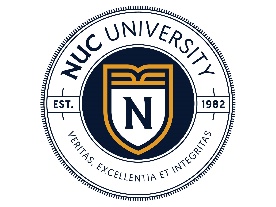 REQUEST TO REMOVEA PROVISIONAL GRADE OF INCOMPLETEStudent Name:  	Student Number: Campus/Learning Site/Online Division:  	Program: Academic Term: 	Module (if apply): Course / section: _____________ / _____________	Professor’s Name: Student’s signature: _______________________ 	Date: PROFESSOR REPORTPartial grades: ____  / ____  / ____  / ____  / ____  / ____  / ____  / ____  / ____  / ____  /	  ____  / ____  / ____  / ____  / ____  /  ____	FINAL GRADE:  ____Total practice hours completed (if apply): _______	Total required: _______Comments: I certify correct:Professor’s signature: _______________________________	Date: Vo. Bo.:________________________________________	Date: 	Dean, Academic Director or authorized personINSTRUCTIONS TO REMOVE A PROVISIONAL GRADE OF INCOMPLETE:The student will request the form, Removal of the Provisional Grade of Incomplete through:the Registrar’s Office – NUC University campuses in Puerto Rico or IBC Technical Divisionthe Academic Advisor – Online Divisionthe course Academic Dean – Florida Technical College campusesthe forms section of the following web pages:NUC Campuses: https://www.nuc.edu/registraduria/  IBC Technical Division: http://tecnicos.nuc.edu/asuntos-estudiantiles/registraduria/  FTC: https://www.ftccollege.edu/academic-support/ The student will complete the Removal of the Provisional Grade of Incomplete document and deliver it with the authorized seal or signature (DocuSign) of the Bursar’s Office to the Registrar’s Office, where the document will be kept until the professor delivers the final grade. The student will submit the receipt of the payment to the professor, along with a copy of the Removal of the Provisional Grade of Incomplete document, to establish the work plan to be followed for the removal of the incomplete assignments for the theoretical course or for making up the required laboratory or practice hours. If the professor is not available, the documents will be delivered to the Dean of Academic Affairs, Academic Director, or Academic Advisor, as appropriate, who will acknowledge receipt of the documents. There is no charge for removing incomplete grades for NUC University-Florida Technical College externships or practicum courses.The student will complete their assignments or laboratory or practicum hours by the due date agreed upon with the professor and established in the academic calendar.The required documents will be sent to the professor through the institutional email, inbox (for online students), if possible, depending on the work, using the following format: STUDENT NAME, COURSE CODE, COURSE SECTION. If the professor is not available, the documents will be delivered to the Dean of Academic Affairs, Academic Director, or Academic Advisor, who will acknowledge receipt of the documents. The professor will complete the Removal of the Provisional Grade of Incomplete document, including the new grade, if applicable, through DocuSign.The Registrar’s Office will make the change to the new grade in the Student Administration System. The office will notify the student about the removal of the incomplete via email. The student will be able to see the course’s final grade by accessing the Student Portal.Notes: If the student fails to comply with the incomplete removal process within the time set, the Registrar’s Office will award the provisional grade given by the professor in the incomplete application as the final grade. A second request for incomplete will not be authorized for the same course.